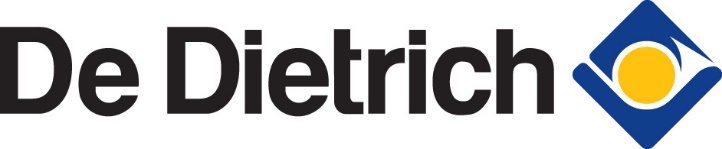 «Лучший объект на базе оборудования De Dietrich - 2019»Контакты участникаФИО:_________________________________________________________________Компания:_____________________________________________________________    Адрес:__________________________________________________________________      Тел.:____________________________________________________________________    E-mail:__________________________________________________________________Информация об объектеАдрес:__________________________________________________________________  Общее описание: ________________________________________________________________________________________________________________________________________________________________________________________________________________________________________________________________________________________________________________________________________________________Список установленного оборудования:Система управления: _____________________________________________________Дополнительная информация: ____________________________________________Просим заполнить форму и прислать на электронный адрес: info@dedietrich.ru , приложив не менее трех фотографий объекта                                                                         !!!  ПРЕДОСТАВЛЕНИЕ ФОТОГРАФИЙ ОБЪЕКТА – ОБЯЗАТЕЛЬНОЕ УСЛОВИЕ УЧАСТИЯ В КОНКУРСЕМодельКол-воМощностьСерийный №